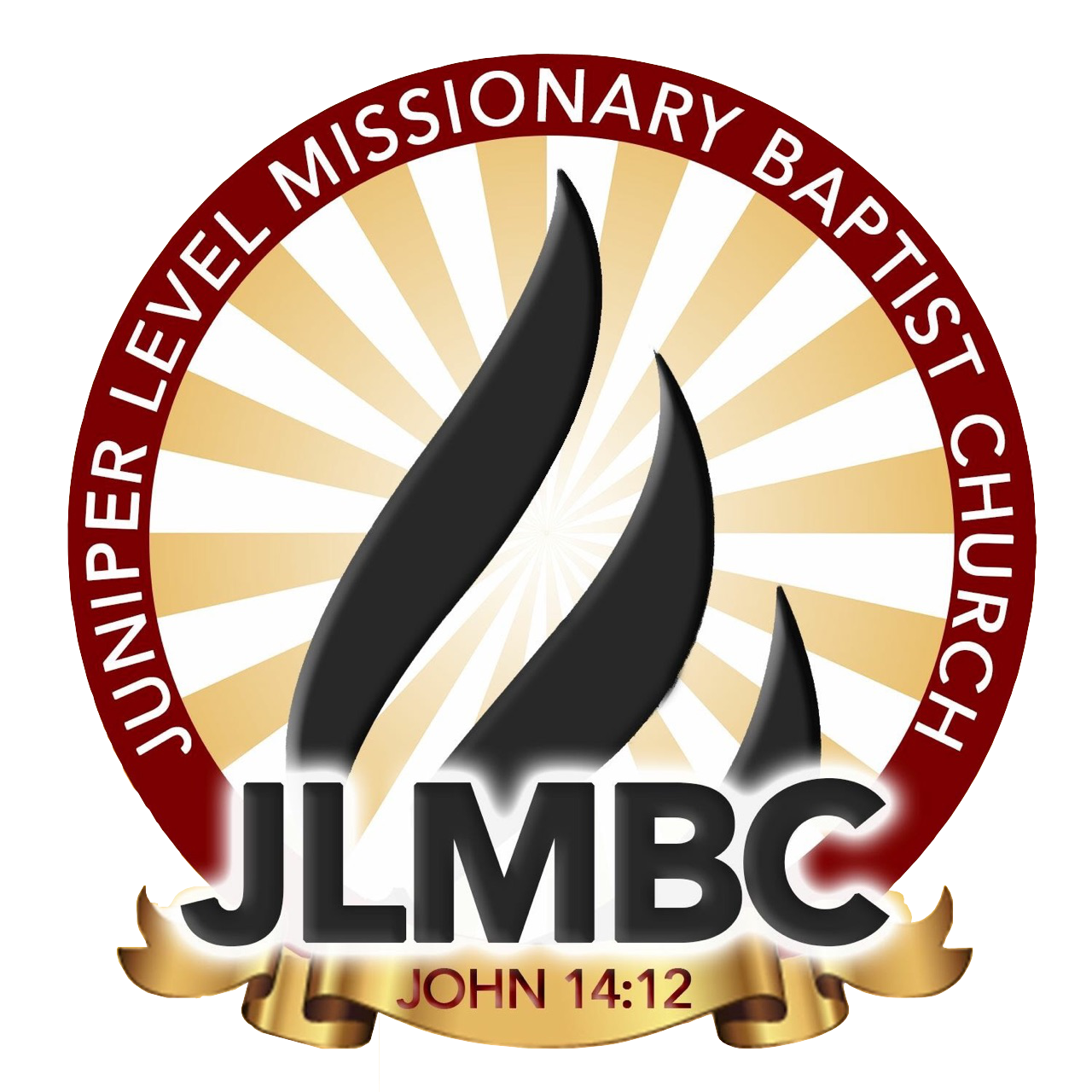     Award for Exemplary Educational Achievement REQUIREMENTS: Students must be a youth member of Juniper Level Missionary Baptist Church, must be active in 1 ministry. Student must have overcome obstacles in a classroom or virtually in the 2022-2023 school year and demonstrate high motivation, initiative, integrity, and intellectual depth. ITEMS NEEDED: Completed application INFORMATION: This award will be presented to a youth in elementary, middle, and high school.  LOCATION: Rosenwald SchoolJuly 29th, 20234:00pm APPLICATION DUE ON OR BEFORE ​ July 1st, 2021Please contact LaMeesha Shavis (919)696-4191 or Kelly Wall (919)272-1256Please send all forms to youthministry@juniperlevel.orgBASIC INFORMATION: FULL NAME​:_________________________________________________​	 SCHOOL NAME:_______________________________________GRADE:______AGE:____ MINISTRIES INVOLVED IN:___________________________________________________ ______________________________________________________________________________ ______________________________________________________________________________ ______________________________________________________________________________ ESSAY QUESTION: In 150-200 words, write or type down a time you have overcome an obstacle during the 2022-2023 school year.Once this application is signed, I understand that an incomplete application will not be accepted. I also understand that an application turned in after July 1st, 2023, will not be accepted. Student Signature:_______________________________________________________________ Parent Signature:________________________________________________________________ 